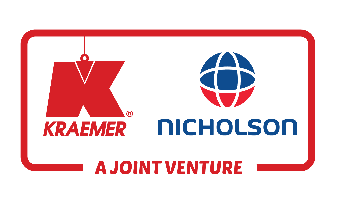 1020 Cliff Road WestBurnsville, MN 55337(952) 890-2820   Fax: (952) 890-2996Invitation to QuoteProject:  I-35W Storm Water Storage Facility, State Project 2782-347, Bid Package:Kraemer-Nicholson JV is seeking DBE Subcontractor and Supplier participation on the aboveProject for the following areas:Types of work:Bid Closes:  Monday, October 21st, 2019 @ 1:00 PMSend quotes to our office via fax at 952-890-2996 or email to rpollock@kraemerna.comWe are prepared to assist you in project scheduling, preparing proposals, interpreting bid documents, bonding, insurance and other areas in which you may have questions.Please contact Rick Pollock at rpollock@kraemerna.com if you are interested in obtaining plans and specs.Phone contacts:Rick Pollock – 612-801-7491   /   Paul Herlache -612-704-3650Vibration monitoringAs-builtsGeotechnical monitoring system (instrumentation)DewateringConcrete structureInstall noisewallConcrete wire sawingConcrete curb & gutterExcavation (common & subgrade)Steel sheet pilingDepressurization wells & pumpsGranular embankment (select & common)Aggregate baseStreet sweepingReinforcement barsConcrete & asphalt pavementStructural steelStructural concreteAccess doorsStainless steel stairs/ladders/walkwaysFormlinerCip concrete retaining wall facingJet groutingSteel sheet piling78” fwc pipeDrainage & sewer pipe4” insulation78” cured-in-place sewer liningLift station & pumpsDrainage structuresTraffic controlElectrical (lighting, power, etc.)12’ barrier fencePrecast barrierErosion controlPavement markingsField office trailersTurf establishmentConstruction SuppliesEquipment rent/leasing.Removals (e.g. vehicular gate, impact attenuator, catch basin, perforated pipe, bituminous pavement, storm sewer pipe, curb & gutter, fence, silt fence, retaining wall) 